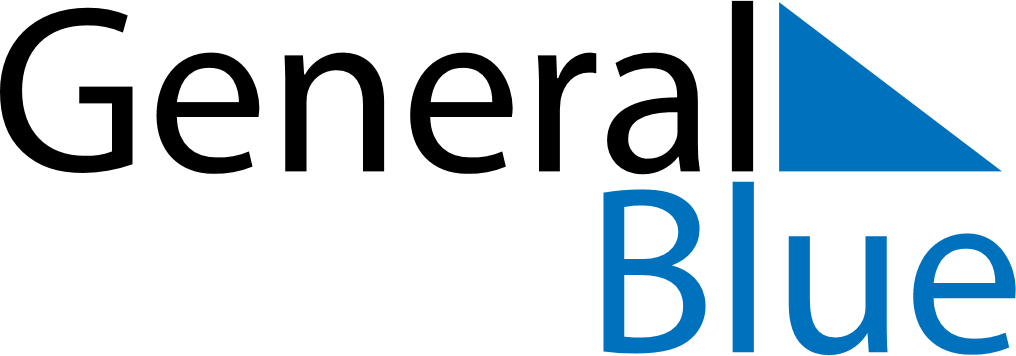 July 2019July 2019July 2019July 2019July 2019July 2019SpainSpainSpainSpainSpainSpainSundayMondayTuesdayWednesdayThursdayFridaySaturday123456789101112131415161718192021222324252627Santiago Apostol28293031NOTES